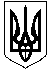 ГАЛИЦИНІВСЬКА  СІЛЬСЬКА РАДАВІТОВСЬКОГО  РАЙОНУ МИКОЛАЇВСЬКОЇ  ОБЛАСТІР І Ш Е Н Н ЯВід 23 грудня 2020 року   №44                                 ІІІ сесія VIII скликанняс. ГалициновеПро затвердження цільової соціальної Програми“ Безбар’єрна Вітовщина ” на території Галицинівської сільської ради на  2021 рік ” та заходів до неї	Відповідно статті 26 Закону України “ Про місцеве самоврядування в Україні ”, заслухавши інформацію начальника відділу з питань соціальної роботи О.ШКОЛЯРОВОЇ, сільська радаВИРІШИЛА:Затвердити цільову соціальну Програму “ Безбар’єрна  Вітовщина ” на території Галицинівської сільської ради та  заходи щодо реалізації цільової соціальної програми                               “ Безбар’єрна Вітовщина ” на території Галицинівської сільської ради на 2021 рік  (додаток 1).Затвердити порядок виплати щомісячної матеріальної допомоги інвалідам по зору І та ІІ груп по сплаті за житлово-комунальні послуги (додаток 2).Контроль за виконанням цього рішення покласти на постійну комісію з питань фінансів, бюджету, планування соціально-економічного розвитку, інвестицій та житлово-комунального господарства.Сільський голова                              І.НАЗАР                                                                                                                                       ЗАТВЕРДЖЕНО                       рішенням сільської ради                          від 23.12. 2020 року № 44ЦІЛЬОВА  СОЦІАЛЬНА  ПРОГРАМА“ БЕЗБАР’ЄРНА ВІТОВЩИНА ” на території Галицинівської сільської ради на 2021 рікРОЗДІЛ 1. ЗАГАЛЬНІ ПОЛОЖЕННЯІнвалідність сьогодні є соціальним явищем. Проблема соціального захисту інвалідів у сучасних економічних умовах набуває особливого значення у зв’язку з постійним зростанням їх частки в загальній структурі населення. Проблеми інвалідності, пов’язані з наявністю численних соціальних бар’єрів, не дозволяють людям з інвалідністю долучатися до активного суспільного життя.Державна соціальна політика щодо осіб з інвалідністю спрямована на створення комплексу правових, економічних, психологічних, освітніх, медичних, реабілітаційних та інших заходів, основною метою яких є поліпшення якості життя людей з обмеженими фізичними та психічними можливостями.Цільова соціальна програма “ Безбар’єрна Вітовщина ” на території Галицинівської сільської ради на  2021 рік (далі - Програма) розроблена  відповідно до Законів України “ Про основи соціальної захищеності інвалідів в Україні ”, “ Про статус ветеранів війни, гарантії їх соціального захисту ”,                 “ Про реабілітацію інвалідів в Україні ” та згідно з іншими нормативно-правовими  актами.РОЗДІЛ 2. МЕТА І ОСНОВНІ ЗАВДАННЯ ПРОГРАМИ      Метою Програми є запобігання інвалідності, створення умов для забезпечення адаптації та соціальної інтеграції осіб з інвалідністю у суспільство, забезпечення рівних можливостей та реалізації конституційних прав осіб з інвалідністю, надання пільг за рахунок коштів місцевих бюджетів.Пріоритетні напрями:надання соціальної допомоги малозабезпеченим особам з числа осіб з обмеженими фізичними можливостями, психічними розладами та розумовими вадами  з метою їхньої підтримки і профілактики можливої асоціальної поведінки;створення умов для зниження рівня інвалідності, проведення профілактичних заходів;сприяння отриманню освіти дітьми з обмеженими фізичними можливостями(в тому числі з вадами зору та слуху), психічними захворюваннями та розумовою відсталістю у дошкільних і загальноосвітніх навчальних закладах усіх типів; формування адекватного ставлення суспільства до осіб з  інвалідністю, виготовлення та розповсюдження соціальної реклами з метою формування позитивної громадської думки у ставленні до осіб з обмеженими фізичними можливостями;сприяння особам з обмеженими фізичними можливостями у реалізації конституційних прав на професійну орієнтацію, навчання, освіту, зайнятість;сприяння найбільш повній інтеграції у суспільство осіб з обмеженими фізичними можливостями та дітей-інвалідів, створення сприятливих умов для життєдіяльності інвалідів;сприяння забезпеченню безперешкодного доступу людей з інвалідністю у візках, інвалідів з вадами зору до будинків, у яких вони проживають;створення нових і збереження існуючих робочих місць для осіб з обмеженими фізичними можливостями;реалізація державної політики у сфері професійної реабілітації та зайнятості осіб з обмеженими фізичними можливостями.надання пільг за рахунок коштів місцевих бюджетів.РОЗДІЛ  3. ОЧІКУВАНІ РЕЗУЛЬТАТИ    Здійснення визначених Програмою заходів сприятиме подальшому формуванню комплексної системи реабілітації та інтеграції осіб з інвалідністю у суспільство і дасть змогу досягти відчутного соціального ефекту – повернення до професійної та громадської діяльності, забезпечення виробами медичного призначення, технічними та іншими засобами реабілітації і надання комплексу реабілітаційних заходів відповідно до потреб осіб з інвалідністю, дітей з інвалідністю у реабілітаційних установах, соціального захисту осіб з інвалідністю шляхом надання пільг. Формуванню адекватного ставлення суспільства до осіб з обмеженими фізичними можливостями.Заходи щодо реалізації Програми визначено у додатку 1.РОЗДІЛ 4. ФІНАНСУВАННЯ ПРОГРАМИФінансування заходів, передбачених Програмою, здійснюватиметься за рахунок коштів бюджету Галицинівської сільської ради та інших джерел, не заборонених чинним законодавством.Щорічно під час формування бюджету сільської ради, при внесенні змін до затвердженого бюджету, виходячи із фінансових можливостей, планується передбачати цільові кошти на забезпечення виконання заходів Програми. Для реалізації заходів Програми передбачається також залучення благодійних коштів і гуманітарної допомоги.РОЗДІЛ 5. ОРГАНІЗАЦІЯ КОНТРОЛЮ ЗА ВИКОНАННЯМ ПРОГРАМИКонтроль за виконанням цього рішення покласти на постійну комісію з питань фінансів, бюджету, планування соціально – економічного розвитку, інвестицій та житлово – комунального господарства та  на постійну комісію з питань соціального захисту населення, охорони здоров’я, материнства та дитинства, дотримання прав людини, законності, запобігання корупції, освіти, культури,молоді та спорту. Додаток 1    до Програми                                                          Додаток1ЗАХОДИщодо реалізації цільової соціальної програми «Безбар’єрна Вітовщина» на території Галицинівської сільської ради на  2021 рік                                                                                                                                      Додаток 2                                                              ПОРЯДОКвиплати щомісячної матеріальної допомоги інвалідампо зору І та ІІ груп по сплаті за житлово-комунальні послугиЦей порядок визначає механізм фінансування допомоги передбаченої в бюджеті Галицинівської сільської ради для надання щомісячної матеріальної допомоги інвалідам по зору І та ІІ груп по сплаті за житлово-комунальні послуги (далі – щомісячна матеріальна допомога) відповідно до цільової соціальної програми «Безбар’єрна Вітовщина» на території Галицинівської сільської ради на період 2021 року».Щомісячна матеріальна допомога виплачується  інвалідам по зору І та ІІ груп, які зареєстровані та проживають на території Галицинівської об’єднаної територіальної громади.Головним розпорядником цих коштів є Галицинівська сільська рада для надання щомісячної матеріальної допомоги.Щомісячна матеріальна допомога виплачується на підставі наступних документів:особистої заяви;копії паспорта;копії ідентифікаційного номера;копії довідки МСЕК про встановлення групи інвалідності;номера особистого рахунку в установі банку, на який буде перераховуватися дана виплата.Виділення та  виплата коштів здійснюється відповідно до поданих документів та заходів, передбачених цільовою соціальною програмою   “ Безбар’єрна Вітовщина ” на території Галицинівської сільської ради на період 2021 року».Документи, передбачені цим Порядком, розглядаються на засіданні виконавчого комітету Галицинівської сільської ради і приймається відповідне рішення виконкому.На підставі рішення виконавчого комітету Галицинівської сільської ради приймається розпорядження голови сільської ради про надання допомоги.                                                                            Відділ бухгалтерського обліку та звітності, фінансів Галицинівської сільської ради перераховує кошти заявнику на особовий рахунок через установу банку.Щомісячна матеріальна допомога не виплачується особам, яким вперше встановлено групу інвалідності та які прибули до Галицинівської об’єднаної територіальної громади після здійснення розподілу виділених коштів. Питання про надання щомісячної матеріальної допомоги зазначеним особам вирішується на сесії сільської  ради, виходячи з можливостей бюджету сільської ради. У разі смерті отримувача допомоги, зміни місця проживання, закінчення строку та зміни групи інвалідності виплата допомоги припиняється. Розмір допомоги:виплата щомісячної матеріальної допомоги становить  - 300  грн.№ з/пЗміст заходуВідповідальні виконавціДжерело фінансування№ з/пЗміст заходуВідповідальні виконавціДжерело фінансування№ з/пЗміст заходуВідповідальні виконавціДжерело фінансування12234Розділ  І. Заходи профілактики інвалідності, соціальне, медичне обслуговування інвалідівРозділ  І. Заходи профілактики інвалідності, соціальне, медичне обслуговування інвалідівРозділ  І. Заходи профілактики інвалідності, соціальне, медичне обслуговування інвалідівРозділ  І. Заходи профілактики інвалідності, соціальне, медичне обслуговування інвалідівРозділ  І. Заходи профілактики інвалідності, соціальне, медичне обслуговування інвалідів1Вирішити питання щодо надання пільг інвалідам по зору І та ІІ групи по сплаті за житлово-комунальні послуги,  скраплений газ та тверде паливо, згідно Порядку виплати щомісячної матеріальної допомоги інвалідам по зору І та ІІ груп по сплаті за житлово-комунальні послуги (додається).Вирішити питання щодо надання пільг інвалідам по зору І та ІІ групи по сплаті за житлово-комунальні послуги,  скраплений газ та тверде паливо, згідно Порядку виплати щомісячної матеріальної допомоги інвалідам по зору І та ІІ груп по сплаті за житлово-комунальні послуги (додається).Галицинівська сільська радаБюджет сільської ради(5  ос. – 18000 грн.)2Надавати благодійну допомогу гостро потребуючим інвалідам, особам з психічними захворюваннями та розумовою відсталістю.Надавати благодійну допомогу гостро потребуючим інвалідам, особам з психічними захворюваннями та розумовою відсталістю.Галицинівська сільська радаБюджет сільської ради, спонсорські кошти3Здійснювати контроль за наявністю і виконанням в установах, організаціях та на підприємствах усіх форм власності індивідуальних програм реабілітації та адаптації осіб з обмеженими фізичними можливостями.Здійснювати контроль за наявністю і виконанням в установах, організаціях та на підприємствах усіх форм власності індивідуальних програм реабілітації та адаптації осіб з обмеженими фізичними можливостями.Галицинівська сільська радаВиконання заходу не потребує фінансування4Проводити комплексні обстеження усіх сімей, де проживають особи з розумовою відсталістю, розробку і впровадження індивідуальних планів догляду за особами з розумовою відсталістю, враховуючи їх особливі потреби.Проводити комплексні обстеження усіх сімей, де проживають особи з розумовою відсталістю, розробку і впровадження індивідуальних планів догляду за особами з розумовою відсталістю, враховуючи їх особливі потреби.Галицинівська сільська радаВиконання заходу не потребує фінансуванняРозділ ІІ. Соціальна реабілітація дітей-інвалідівРозділ ІІ. Соціальна реабілітація дітей-інвалідівРозділ ІІ. Соціальна реабілітація дітей-інвалідівРозділ ІІ. Соціальна реабілітація дітей-інвалідівРозділ ІІ. Соціальна реабілітація дітей-інвалідів1Проводити комплексні обстеження усіх сімей, де виховуються діти-інваліди, забезпечити якісне складання індивідуальних програм реабілітації дітей-інвалідів із залученням фахівців медицини, освіти, соціальних служб для сім»ї, дітей та молоді.Проводити комплексні обстеження усіх сімей, де виховуються діти-інваліди, забезпечити якісне складання індивідуальних програм реабілітації дітей-інвалідів із залученням фахівців медицини, освіти, соціальних служб для сім»ї, дітей та молоді.          Галицинівська сільська радаВиконання заходу не потребує фінансуванняРозділ ІІI. Освіта, професійна реабілітація та працевлаштування осіб з інвалідністюРозділ ІІI. Освіта, професійна реабілітація та працевлаштування осіб з інвалідністюРозділ ІІI. Освіта, професійна реабілітація та працевлаштування осіб з інвалідністюРозділ ІІI. Освіта, професійна реабілітація та працевлаштування осіб з інвалідністюРозділ ІІI. Освіта, професійна реабілітація та працевлаштування осіб з інвалідністю1.Сприяти отриманню освіти дітьми з обмеженими фізичними можливостями (в тому числі з вадами зору та слуху), психічними захворюваннями та  розумовою відсталістю у дошкільних і загальноосвітніх навчальних закладах усіх типівСприяти отриманню освіти дітьми з обмеженими фізичними можливостями (в тому числі з вадами зору та слуху), психічними захворюваннями та  розумовою відсталістю у дошкільних і загальноосвітніх навчальних закладах усіх типівВідділ ОКМС Галицинівської сільської ради2Проводити заходи із запровадженням інноваційних технологій на основі інклюзивного підходу та моделей спеціальних освітніх послуг для дітей з інвалідністюПроводити заходи із запровадженням інноваційних технологій на основі інклюзивного підходу та моделей спеціальних освітніх послуг для дітей з інвалідністюВідділ ОКМС Галицинівської сільської ради3Забезпечувати психолого-педагогічний та соціальний супровід дітей з інвалідністю в навчальних закладах з інклюзивним (інтегрованим ) навчаннямЗабезпечувати психолого-педагогічний та соціальний супровід дітей з інвалідністю в навчальних закладах з інклюзивним (інтегрованим ) навчаннямВідділ ОКМС Галицинівської сільської ради4Забезпечувати для дітей з інвалідністю доступ до соціального середовища та навчальних приміщень, використання  ними спеціального навчально-дидактичного забезпечення, реабілітаційних засобівЗабезпечувати для дітей з інвалідністю доступ до соціального середовища та навчальних приміщень, використання  ними спеціального навчально-дидактичного забезпечення, реабілітаційних засобівВідділ ОКМС Галицинівської сільської ради5Продовжити практику проведення у навчальних закладах занять з питань захисту прав осіб з обмеженими фізичними можливостями, психічними захворюваннями та розумовою відсталістю, толерантного ставлення до них. Впровадження проведення уроків толерантності у загальноосвітніх навчальних закладахПродовжити практику проведення у навчальних закладах занять з питань захисту прав осіб з обмеженими фізичними можливостями, психічними захворюваннями та розумовою відсталістю, толерантного ставлення до них. Впровадження проведення уроків толерантності у загальноосвітніх навчальних закладахВідділ ОКМС Галицинівської сільської радиРозділ ІV. Транспортне обслуговування людей з інвалідністю, доступність, індивідуальна мобільністьРозділ ІV. Транспортне обслуговування людей з інвалідністю, доступність, індивідуальна мобільністьРозділ ІV. Транспортне обслуговування людей з інвалідністю, доступність, індивідуальна мобільністьРозділ ІV. Транспортне обслуговування людей з інвалідністю, доступність, індивідуальна мобільністьРозділ ІV. Транспортне обслуговування людей з інвалідністю, доступність, індивідуальна мобільність11Для забезпечення доступності людей з вадами зору передбачити обов’язкове обладнання зони пішохідних переходів звуковими світлофорами та зебрами; заборонити встановлення біг-бордів, квітників та паркування автотранспорту на тротуарах; для людей з вадами зору на зупинках громадського транспорту, забезпечити роботу озвучення повідомлень номера маршруту.Галицинівська сільська радаУ межах наявного фінансового ресурсу22Для забезпечення дітям з інвалідністю права на якісне навчання, створити умови доступності у навчальних закладах усіх рівнів акредитації, наявності спеціальних маршрутів (автобусів) для перевезення дітей з особливими потребами , в т.ч. в сільській місцевостіВідділ ОКМС Галицинівської сільської ради33Для забезпечення людей з інвалідністю доступу до сфери життєдіяльності, щорічно затверджувати перелік об’єктів житлового та громадського призначення, які підлягають пристосуванню для осіб з обмеженими фізичними можливостями та обладнати їх необхідними допоміжними засобами.Галицинівська сільська радаБюджет сільської ради44Сприяти забезпеченню безперешкодного доступу людей з інвалідністю у візках, інвалідів з вадами зору до будинків, у яких вони проживають. Передбачити кошти у місцевих бюджетах, виходячи з наявних фінансових ресурсів бюджету. Галицинівська сільська радаУ межах наявного фінансового ресурсуРозділ V. Культура, відпочинок, фізкультура і спортРозділ V. Культура, відпочинок, фізкультура і спортРозділ V. Культура, відпочинок, фізкультура і спортРозділ V. Культура, відпочинок, фізкультура і спортРозділ V. Культура, відпочинок, фізкультура і спорт1Забезпечити право людей з інвалідністю до участі в культурному житті:- доступу до витворів культури і мистецтва;- доступу до телевізійних програм, фільмів, театру;- доступу до інших культурних заходів чи послуг.Забезпечити право людей з інвалідністю до участі в культурному житті:- доступу до витворів культури і мистецтва;- доступу до телевізійних програм, фільмів, театру;- доступу до інших культурних заходів чи послуг.Відділ ОКМС Галицинівської сільської ради2Організувати тематичні вечори, «круглі столи» та виставки художньої творчості, присвячені Міжнародному дню інвалідів, із залученням до участі в них осіб з обмеженими фізичними можливостями.Організувати тематичні вечори, «круглі столи» та виставки художньої творчості, присвячені Міжнародному дню інвалідів, із залученням до участі в них осіб з обмеженими фізичними можливостями.Відділ ОКМС Галицинівської сільської ради3Залучати до участі у культурно-мистецьких заходах, оглядах, конкурсах та фестивалях з різних жанрів аматорського мистецтва осіб з обмеженими фізичними можливостямиЗалучати до участі у культурно-мистецьких заходах, оглядах, конкурсах та фестивалях з різних жанрів аматорського мистецтва осіб з обмеженими фізичними можливостямиВідділ ОКМС Галицинівської сільської ради4Сприяти розвитку творчих здібностей дітей та молоді з фізичними обмеженнями шляхом проведення конкурсів творчих робіт, фестивалів «Повір у себе, і в тебе повірять інші!»Сприяти розвитку творчих здібностей дітей та молоді з фізичними обмеженнями шляхом проведення конкурсів творчих робіт, фестивалів «Повір у себе, і в тебе повірять інші!»Відділ ОКМС Галицинівської сільської ради7Забезпечити виготовлення та розповсюдження соціальної реклами з метою формування позитивної громадської думки у ставленні до осіб з обмеженими фізичними можливостями.Забезпечити виготовлення та розповсюдження соціальної реклами з метою формування позитивної громадської думки у ставленні до осіб з обмеженими фізичними можливостями.Галицинівська сільська радаВідділ ОКМС Галицинівської сільської ради8Організувати концерти для людей з обмеженими фізичними можливостями. Залучати їх до культурного – мистецьких заходів, оглядів, конкурсів та фестивалів з різних жанрів самодіяльності творчості.Організувати концерти для людей з обмеженими фізичними можливостями. Залучати їх до культурного – мистецьких заходів, оглядів, конкурсів та фестивалів з різних жанрів самодіяльності творчості.Галицинівська сільська радаРозділ VI. Підготовка кадрів та інформаційно-матеріальне забезпеченняРозділ VI. Підготовка кадрів та інформаційно-матеріальне забезпеченняРозділ VI. Підготовка кадрів та інформаційно-матеріальне забезпеченняРозділ VI. Підготовка кадрів та інформаційно-матеріальне забезпеченняРозділ VI. Підготовка кадрів та інформаційно-матеріальне забезпечення1Здійснювати моніторинг виконання Програми та забезпечувати регулярне висвітлення питань, що пов’язані із соціальним захистом людей з інвалідністю в засобах масової інформації. Здійснювати моніторинг виконання Програми та забезпечувати регулярне висвітлення питань, що пов’язані із соціальним захистом людей з інвалідністю в засобах масової інформації. Управління соціального захисту населення райдержадміністрації, засоби масової інформації.Виконання заходу не потребує фінансування